В соответствии с Законом Республики Коми от 21 апреля 2016 года «О внесении изменений в Закон Республики Коми «О некоторых вопросах оценки регулирующего воздействия проектов нормативных правовых актов и экспертизы муниципальных нормативных правовых актов»» администрация постановляет:Внести в постановление администрации МР «Койгородский» от 29.12.2015 г. № 86/12 «Об утверждении порядка проведения оценки регулирующего воздействия проектов нормативных правовых актов администрации муниципального района «Койгородский» и экспертизы нормативных правовых актов администрации муниципального района «Койгородский», затрагивающих вопросы осуществления предпринимательской и (или) инвестиционной деятельности» следующие изменения: Пункт 4 изложить в следующей редакции: «Настоящее постановление вступает в силу с 01.01.2017 года и подлежит размещению на официальном сайте администрации МР «Койгородский».»2. Контроль за исполнением настоящего постановления возложить на заместителя руководителя  администрации МР «Койгородский» начальника финансового управления.Руководитель администрацииМР «Койгородский»-                                                                                         Л.Ю. УшаковаАдминистрациямуниципального района “Койгородский ” Администрациямуниципального района “Койгородский ” Администрациямуниципального района “Койгородский ” 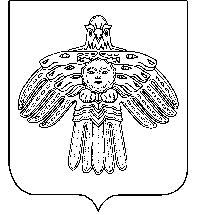 “Койгорт”муниципальнй районсаадминистрация“Койгорт”муниципальнй районсаадминистрацияПОСТАНОВЛЕНИЕШУÖМ от23 мая2016  г.№ №  20/05	с. Койгородок	с. Койгородок	с. КойгородокО внесении изменений в постановление администрации МР «Койгородский» от 29.12.2015 г. № 86/12 «Об утверждении порядка проведения оценки регулирующего воздействия проектов нормативных правовых актов администрации муниципального района «Койгородский" и экспертизы нормативных правовых актов администрации муниципального района «Койгородский», затрагивающих вопросы осуществления предпринимательской и (или) инвестиционной деятельности»	